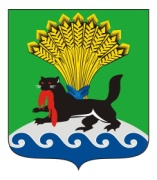            РОССИЙСКАЯ ФЕДЕРАЦИЯ                ИРКУТСКАЯ ОБЛАСТЬ                      ИРКУТСКОЕ РАЙОННОЕ МУНИЦИПАЛЬНОЕ ОБРАЗОВАНИЕ              АДМИНИСТРАЦИЯ             ПОСТАНОВЛЕНИЕот «__23___»___05______ 2022 г.					                                      №_296__О  выплате стипендий Мэра районаодаренным детямВ целях реализации плана мероприятий подпрограммы  «Поддержка молодых дарований, детского художественного образования и творчества в Иркутском районе» на 2018-2024 годы муниципальной программы Иркутского районного муниципального образования «Развитие культуры в Иркутском районном муниципальном образовании» на 2018-2024 годы, утвержденной постановлением администрации Иркутского районного муниципального образования от 01.12.2017 № 563, руководствуясь Положением о проведении ежегодного районного стипендиального конкурса, утвержденным постановлением администрации Иркутского районного муниципального образования от 15.02.2018 № 102, протоколами ежегодного районного стипендиального  конкурса от 26.04.2022 № 1, № 2, статьями  39, 45, 54 Устава Иркутского районного муниципального образования, администрация Иркутского районного муниципального образования ПОСТАНОВЛЯЕТ: Выплатить стипендии победителям ежегодного районного стипендиального конкурса по списку:Романовой Софии Артёмовне, 18.09.2011 г.р., в сумме 11 500 (одиннадцать тысяч пятьсот) рублей;Цедовой Ксении Сергеевне, 21.02.2008 г.р., в сумме 11 500 (одиннадцать тысяч пятьсот) рублей;Корнуху Алексею Юрьевичу, 19.11.2007 г.р., в сумме 11 500 (одиннадцать тысяч пятьсот) рублей;Зверяге Егору Леонидовичу, 18.01.2007 г.р., в сумме 11 500 (одиннадцать тысяч пятьсот) рублей;Бусыгину Артему Александровичу, 05.11.2008 г.р., в сумме 11 500 (одиннадцать тысяч пятьсот) рублей;Миниханову Егору Алексеевичу, 06.05.2008 г.р., в сумме 11 500 (одиннадцать тысяч пятьсот) рублей;Иванову Валерию Павловичу, 18.10.2006 г.р., в сумме 11 500 (одиннадцать тысяч пятьсот) рублей;Колгановой Екатерине Евгеньевне,  31.03.2007  г.р.,  в  сумме 11 500 (одиннадцать тысяч пятьсот) рублей;Иващенко Владиславу Павловичу, 25.10.2005 г.р., в сумме 11 500 (одиннадцать тысяч пятьсот) рублей. Управлению  учета и исполнения сметы администрации Иркутского районного муниципального образования обеспечить победителям ежегодного районного стипендиального конкурса, указанным в пункте 1 настоящего постановления, своевременное перечисление денежных средств безналичным способом с удержанием налога на доходы физических лиц на основании заявления победителя.Опубликовать настоящее постановление в газете «Ангарские огни» и разместить  в информационно-коммуникационной сети «Интернет» на официальном сайте Иркутского районного муниципального образования www.irkraion.ru.Контроль исполнения настоящего постановления возложить на заместителя Мэра – председателя комитета по социальной политике администрации Иркутского районного муниципального образования.Мэр района                                                                                               Л.П. ФроловЛИСТ СОГЛАСОВАНИЯпроекта постановления администрацииО  выплате стипендий Мэра района одаренным детямСписок рассылки:1.  Отдел культуры – 1 экз.2. УУи ИС – 1 экзПОДГОТОВИЛ:Начальник отдела культуры«__»_________ 2022 г.ВИЗА СОГЛАСОВАНИЯ:Заместитель Мэра - председатель комитета по социальной политике«___»_________2022 г.Первый  заместитель Мэра                                                «__» _________ 2022 г.Руководитель аппарата -начальник ОКУ«__»_________ 2022 г.   Начальник правового управления«__»_________ 2022 г.Начальник УУ и ИС«___»________2022 г.                                                                                Председатель Комитета по финансам«____»_________2022 г.                                                                         Председатель Комитета по муниципальному финансовому контролю«___»_________2022 г.                                                                                                                                         О.В. Конторских Е.В. Михайлова                            И.В. Жук                           С.В. БазиковаД.М. ОстапенкоТ.В. Юркова                               А.В. ЗайковаТ.П. Немытышева